Vinkovci, 10. siječnja 2020. godine  NATJEČAJ  ZA NAJBOLJI BIBLIORAP NA TEMU BIBLIOBUSA, KNJIGA, PRIJATELJSTVA…Dragi naši učitelji i  knjižničari!Pozivamo vas i vaše učenike na sudjelovanje u Natječaju za najbolji bibliorap na temu bibliobusa, knjiga, prijateljstva… koji organiziramo povodom 14. rođendana našega Bibliobusa. Rap glazba očituje se u stiliziranoj ritmičkoj glazbi, odnosno beatu, koje prati repanje izvođača. Rap je sastavni dio hip-hop kulture, sklad između ritma i tekstova prepunih rima. U takvim pjesmama nastoji se rimom zainteresirati publiku. Rap pjesme imaju puno riječi zbog toga što se u takvim pjesmama pokušava što prije izrepati tj. izgovoriti što više riječi u što kraćem vremenu. Naziv dolazi od riječi rappin’ što znači ritmičko pričanje.Napomena: Natječaj traje od 10. siječnja do 10. veljače 2020. godine.Molimo da osmišljene rap pjesme snimite u videoformatu.Upute:videodatoteke možete snimati na DVD i poslati na adresu Knjižnice (Gradska knjižnica i čitaonica Vinkovci, Ivana Gundulića 6, 32100 Vinkovci, s napomenom: Bibliobus – natječaj) ili predati kolegama u Bibliobusu najkasnije do 10. veljače 2020. godinevideodatoteke možete poslati i u elektroničkom obliku (JUMBO MAIL ONLINE SERVIS – www.jumboiskon.tportal.hr) na e-mail adresu: bibliobus.vsz@gmail.comuz vaše dopuštenje video datoteke podijelili bismo na Facebook stranici Bibliobusne službe VSŽ-a (https://www.facebook.com/gkvkbibliobus/)gostovanje na proglašenju pobjednika i rođendanu Bibliobusa u četvrtak, 20. veljače 2020. godine u 11,00 sati u Gradskoj knjižnici i čitaonici Vinkovci sa što većim brojem učenika.Za sve nejasnoće i pitanja možete nas kontaktirati na broj mobitela +385 99 215 0010 ili na e-mail adresu: bibliobus.vsz@gmail.com. Najbolje i najmaštovitije radove nagradit ćemo zanimljivim nagradama, a imena pobjednika objavit ćemo u Vinkovačkom listu. S veseljem očekujemo vaše radove!Srdačno vas pozdravljamo, Bibliobusna služba Vukovarsko-srijemske županije 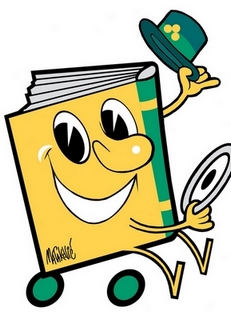 